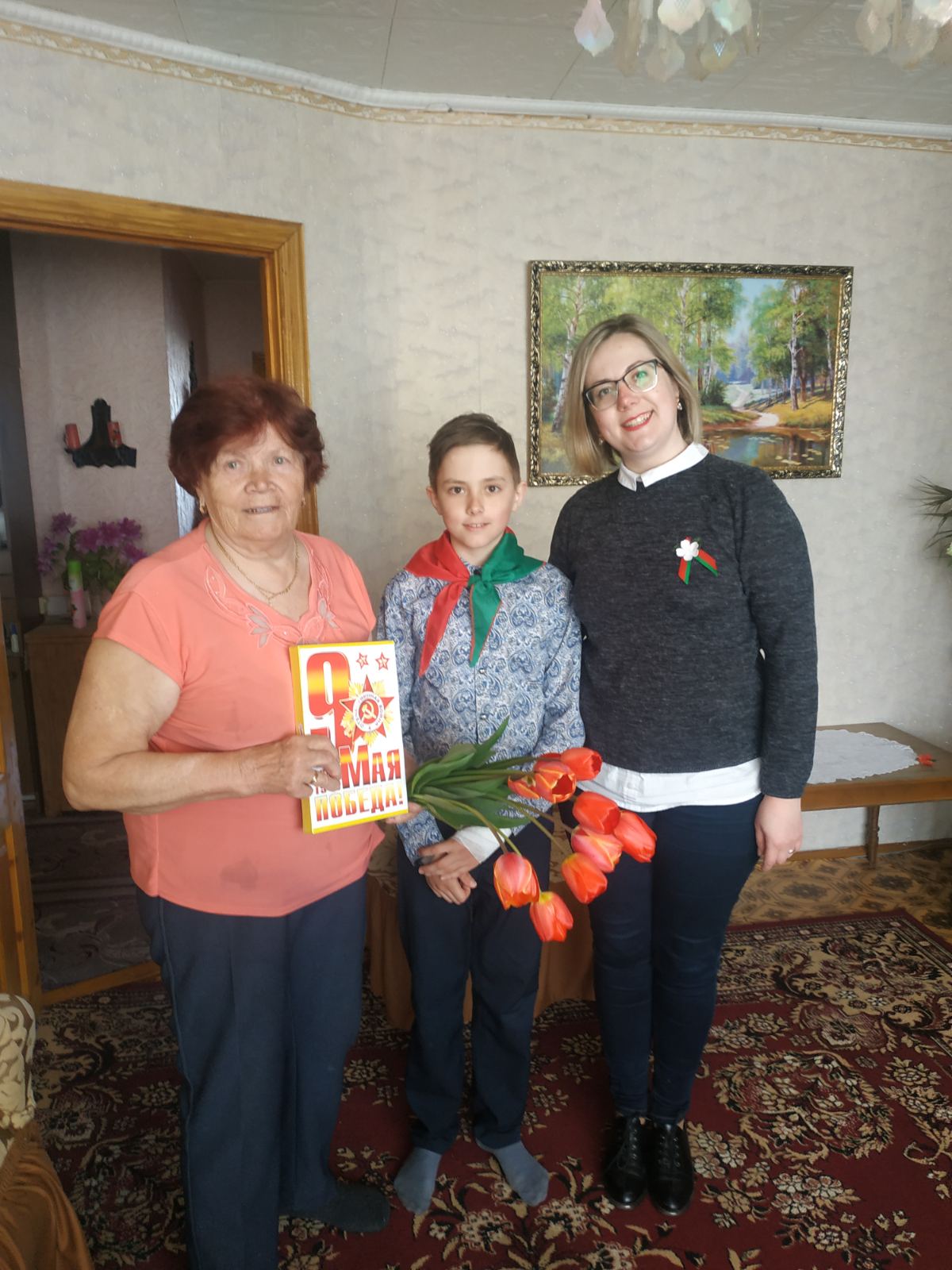 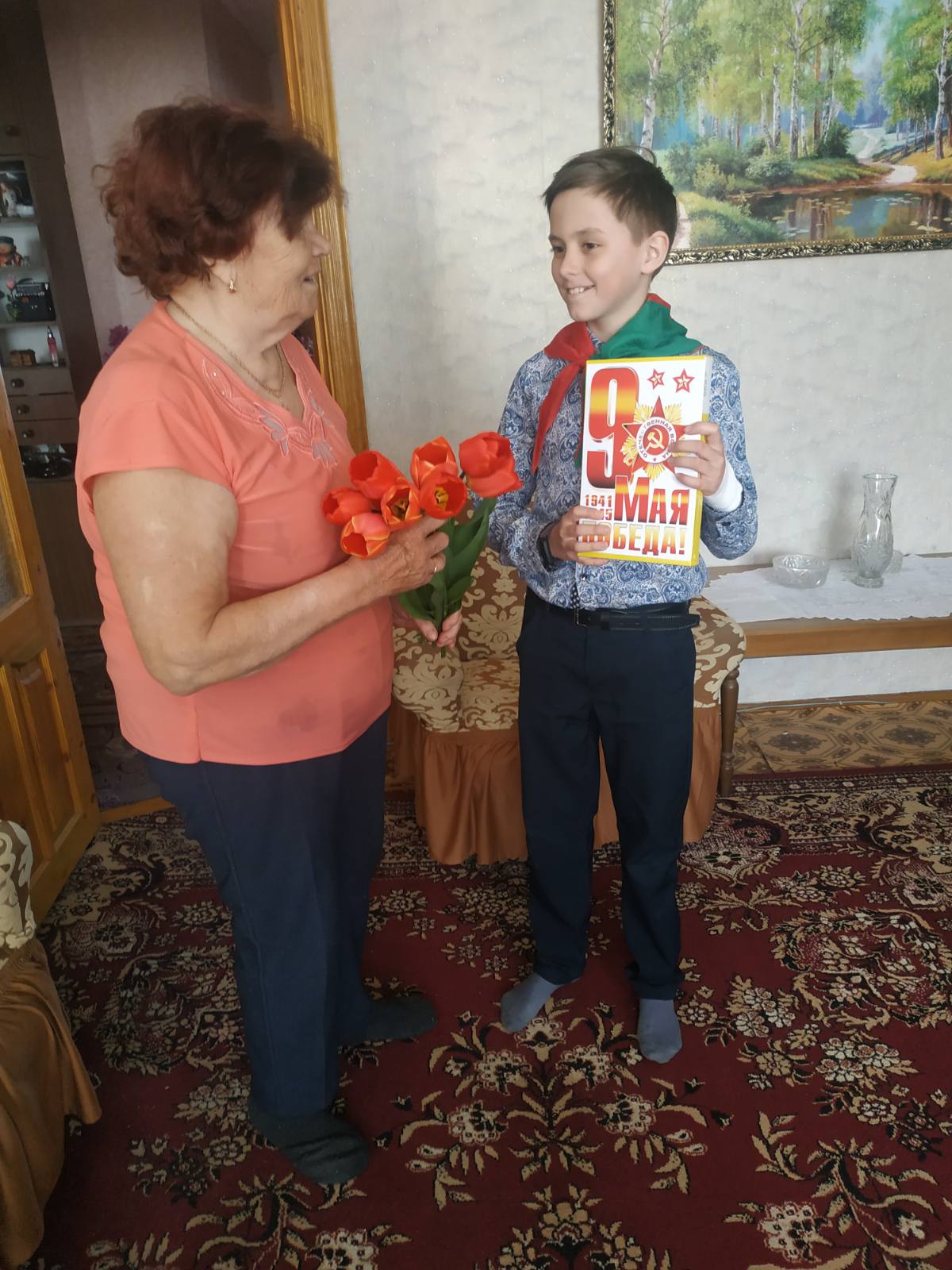 9 мая– это  дань памяти, глубокого уважения и благодарности советским воинам, труженикам тыла – всем, кто приближал Победу. В  преддверии празднования Дня Победы в Великой Отечественной войне ГУ «ТЦСОН Шарковщинского района» отделение дневного пребывания для граждан пожилого возраста, учащиеся ГУО «Средняя школа № 2 г.п. Шарковщина имени Героя Советского Союза Романа Степановича Кудрина» в рамках акции «Цветы Победы» поздравили  несовершеннолетнюю узницу Раису Петровну Борщевскую.  Раиса Петровна со слезами на глазах рассказала о мужестве своей семьи и всего народа в те страшные, вероломные дни. Мы преклоняемся перед подвигом страны и народа  в Великой Отечественной войне и благодарны за светлое настоящее для белорусской земли.